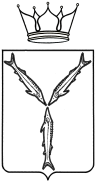 МИНИСТЕРСТВО ОБРАЗОВАНИЯ САРАТОВСКОЙ ОБЛАСТИП Р И К А Зот 07.09.2022 г. № 1464г. СаратовВ соответствии с приказом Министерства образования и науки Российской Федерации от 7 апреля 2014 года № 276 «Об утверждении Порядка проведения аттестации педагогических работников организаций, осуществляющих образовательную деятельность» и протоколом                          от 29 августа 2022 года № 7 заседания аттестационной комиссии Саратовской области по проведению аттестации педагогических работников государственных, муниципальных, частных организаций, осуществляющих образовательную деятельность, в целях установления квалификационной категории ПРИКАЗЫВАЮ:1. Утвердить решение аттестационной комиссии Саратовской области по проведению аттестации педагогических работников государственных, муниципальных, частных организаций, осуществляющих образовательную деятельность, в целях установления квалификационной категории.2. Установить с 29 июля 2022 года:2.1. первую квалификационную категорию педагогическим работникам согласно приложению 1 к настоящему приказу.2.2. высшую квалификационную категорию педагогическим работникам согласно приложению 2 к настоящему приказу.3. Установить с 29 августа 2022 года:3.1. первую квалификационную категорию педагогическим работникам согласно приложению 3 к настоящему приказу.3.2. высшую квалификационную категорию педагогическим работникам согласно приложению 4 к настоящему приказу.4. Контроль за исполнением настоящего приказа оставляю за собой.Заместитель Председателя Правительства Саратовской области –министр образованияСаратовской области						                    М.И. ОрловПриложение 1к приказу министерства образованияСаратовской областиот 07.09.2022 г. № 1464Перечень педагогических работников,которым установлена первая квалификационная категорияпо указанным должностям с 29 июля 2022 годаПриложение 2к приказу министерства образованияСаратовской областиот 07.09.2022 г. № 1464Перечень педагогических работников,которым установлена высшая квалификационная категорияпо указанным должностям с 29 июля 2022 годаПриложение 3к приказу министерства образованияСаратовской областиот 07.09.2022 г. № 1464Перечень педагогических работников,которым установлена первая квалификационная категорияпо указанным должностям с 29 августа 2022 годаПриложение 4к приказу министерства образованияСаратовской областиот 07.09.2022 г. № 1464Перечень педагогических работников,которым установлена высшая квалификационная категорияпо указанным должностям с 29 августа 2022 года№ п/пФамилия, имя, отчествоДолжностьМесто работыАжгалиеваДинараХалиулловнаучительмуниципальное автономное общеобразовательное учреждение «Образовательный центр № 1» Энгельсского муниципального района Саратовской областиАлхасоваТатьянаДжеммовнапреподавательгосударственное бюджетное учреждение дополнительного образования «Детская школа искусств» с. СвятославкаАнтонецНатальяНиколаевнамузыкальный руководительмуниципальное бюджетное дошкольное образовательное учреждение «Детский сад 
п. Целинный Перелюбского муниципального района Саратовской области»АржаткинаАнтонинаГеоргиевнаучительмуниципальное общеобразовательное учреждение «Средняя общеобразовательная школа с. Балаши» Озинского района Саратовской областиАфанасьеваЕленаЮрьевнаучительмуниципальное общеобразовательное учреждение «Средняя общеобразовательная школа № 16 г. Балашова Саратовской области»БабичОксанаДмитриевнаучительмуниципальное автономное общеобразовательное учреждение «Средняя общеобразовательная школа № 12 имени медицинской сестры Дубенсковой Л.А.» 
г. Балаково Саратовской областиБаетоваЕленаНиколаевнаучительмуниципальное общеобразовательное учреждение - средняя общеобразовательная школа п. Колос Марксовского района Саратовской областиБасюкНинаИвановнапреподавательгосударственное бюджетное учреждение дополнительного образования «Детская школа искусств р.п. Новые Бурасы Саратовской области»БлохинаИринаИвановнавоспитательмуниципальное дошкольное образовательное учреждение «Центр развития ребенка – детский сад № 188»ВасячкинаОльгаСергеевнамастер производственного обучениягосударственное бюджетное профессиональное образовательное учреждение Саратовской области «Александрово - Гайский политехнический лицей»ВинокуроваСветланаАлександровнаучительмуниципальное общеобразовательное учреждение «Средняя общеобразовательная школа № 48» Ленинского района города СаратоваВолковаАлинаВалерьевнаучительмуниципальное общеобразовательное учреждение - средняя общеобразовательная школа № 8 города Аткарска Саратовской областиВолковаОльгаВалерьевнавоспитательмуниципальное дошкольное образовательное учреждение «Детский сад комбинированного вида № 156» Ленинского района 
г. СаратоваВологжанинаНатальяБорисовнаучитель-логопедмуниципальное автономное дошкольное образовательное учреждение «Детский сад № 21» Энгельсского муниципального района Саратовской областиГаджимагомедоваОксанаГумаровнавоспитательмуниципальное автономное дошкольное образовательное учреждение «Детский сад № 26» Энгельсского муниципального района Саратовской областиГалкинаЕленаАлековнаучитель-дефектологмуниципальное автономное дошкольное образовательное учреждение «Детский сад № 18» Энгельсского муниципального района Саратовской областиГончарЕленаАнатольевнаинструктор по физической культуремуниципальное автономное общеобразовательное учреждение «Образовательный центр имени Героя Советского Союза Расковой Марины Михайловны» Энгельсского муниципального района Саратовской областиГончароваНадеждаВасильевнаучительмуниципальное общеобразовательное учреждение - средняя общеобразовательная школа п. Колос Марксовского района Саратовской областиГребенниковаЕленаНиколаевнавоспитательмуниципальное дошкольное образовательное учреждение «Центр развития ребенка – детский сад № 188»ГриценкоИринаЮрьевнапреподавательмуниципальное бюджетное учреждение дополнительного образования «Детская школа искусств № 8»ГуберОльгаАлександровнапедагог-библиотекарьгосударственное бюджетное учреждение Саратовской области «Центр психолого-педагогического и медико-социального сопровождения детей» г. БалаковоДушановаЭльмираКурмангазиевнавоспитательмуниципальное дошкольное образовательное учреждение «Детский сад № 78» Энгельсского муниципального района Саратовской областиДышлюкАнастасияИвановнаучительмуниципальное общеобразовательное учреждение «Средняя общеобразовательная школа № 32 с углубленным изучением отдельных предметов» Энгельсского муниципального района Саратовской областиДьяченкоОльгаБорисовнавоспитательмуниципальное дошкольное образовательное учреждение «Детский сад комбинированного вида № 222» Ленинского района 
г. СаратоваЕрофееваНатальяВикторовнапреподавательгосударственное учреждение дополнительного образования «Детская школа искусств» городского округа ЗАТО Светлый Саратовской областиЖаркихОксанаИльиничнавоспитательмуниципальное дошкольное образовательное учреждение «Детский сад № 15 г. Пугачева Саратовской области»ЖуковаТатьянаАлександровнавоспитательмуниципальное автономное общеобразовательное учреждение «Образовательный центр имени Героя Советского Союза Расковой Марины Михайловны» Энгельсского муниципального района Саратовской областиЖуковскийСергейВасильевичучительмуниципальное общеобразовательное учреждение «Средняя общеобразовательная школа № 32 с углубленным изучением отдельных предметов» Энгельсского муниципального района Саратовской областиЗаварзинДмитрийВладимировичпреподавательгосударственное бюджетное профессиональное образовательное учреждение Саратовской области «Балашовский политехнический лицей»ЗенинаГалинаАлександровнаучительмуниципальное общеобразовательное учреждение - средняя общеобразовательная школа п. Колос Марксовского района Саратовской областиЗолотухинаМаргаритаВасильевнапреподавательмуниципальное автономное учреждение дополнительного образования «Балаковская художественная школа 
им. В.И. Задорожного»ИноземцеваЕленаЮрьевнавоспитательмуниципальное дошкольное образовательное учреждение «Детский сад № 24» Энгельсского муниципального района Саратовской областиКайбалиеваАсияКапенгалиевнавоспитательмуниципальное дошкольное образовательное учреждение «Детский сад № 19» Энгельсского муниципального района Саратовской областиКартавинаСветланаСергеевнавоспитательмуниципальное дошкольное образовательное учреждение «Детский сад № 7 «Звездочка»КасьяноваЕленаВалерьевнавоспитательмуниципальное дошкольное образовательное учреждение «Детский сад № 66» Энгельсского муниципального района Саратовской областиКирееваЕленаАнатольевнавоспитательмуниципальное дошкольное образовательное учреждение «Центр развития ребенка – детский сад № 188»КупцоваТатьянаВячеславовнаучительмуниципальное автономное общеобразовательное учреждение «Образовательный центр № 1» Энгельсского муниципального района Саратовской областиЛысенкоМарияЮрьевнавоспитательмуниципальное автономное дошкольное образовательное учреждение «Детский сад № 74» Энгельсского муниципального района Саратовской областиМаксимовАлексейИвановичпреподавательгосударственное автономное профессиональное образовательное учреждение Саратовской области «Балаковский промышленно-транспортный техникум 
им. Н.В. Грибанова»МелешинаТатьянаНиколаевнавоспитательмуниципальное бюджетное дошкольное образовательное учреждение «Детский сад присмотра и оздоровления № 190» города СаратоваМеняйленкоОльгаАлександровнаучительмуниципальное автономное общеобразовательное учреждение «Образовательный центр имени Героя Советского Союза Расковой Марины Михайловны» Энгельсского муниципального района Саратовской областиМулдагалиевАрманАмангельдиевичучительмуниципальное общеобразовательное учреждение «Средняя общеобразовательная школа № 8 имени кавалера трех орденов Славы В.И. Курова 
г. Новоузенска Саратовской области»НазароваЕленаАлександровнаучительмуниципальное автономное общеобразовательное учреждение «Лицей № 2» г. Балаково Саратовской областиНаталенкоНаталияВладимировнавоспитательмуниципальное дошкольное образовательное учреждение «Детский сад № 4» Октябрьского района города СаратоваНикифороваЛюдмилаНиколаевнапреподавательгосударственное бюджетное учреждение дополнительного образования «Детская школа искусств р.п. Новые Бурасы Саратовской области»НиколаеваНаталияЮрьевнавоспитательмуниципальное дошкольное образовательное учреждение «Детский сад № 21» Октябрьского района города СаратоваНикольскаяОльгаСергеевнавоспитательгосударственное бюджетное учреждение Саратовской области «Центр психолого-педагогического и медико-социального сопровождения детей» г. ВольскаНиконоваАлександраВладимировнавоспитательмуниципальное дошкольное образовательное учреждение «Детский сад № 2 «Колокольчик» 
г. Красный Кут Саратовской области»НугмановаИльмираАрслановнавоспитательмуниципальное автономное дошкольное образовательное учреждение «Детский сад № 26» Энгельсского муниципального района Саратовской областиПанжуковаАннаСергеевнавоспитательмуниципальное дошкольное образовательное учреждение «Центр развития ребенка - детский сад № 177» Ленинского района 
г. СаратоваПрокаеваОксанаТимофеевнаучительмуниципальное общеобразовательное учреждение «Татищевский лицей» Татищевского муниципального района Саратовской областиПромчукОльгаАлександровнавоспитательмуниципальное автономное общеобразовательное учреждение «Образовательный центр имени Героя Советского Союза Расковой Марины Михайловны» Энгельсского муниципального района Саратовской областиПронинаИринаЮрьевнапреподавательгосударственное бюджетное учреждение дополнительного образования «Базарно-Карабулакская детская школа искусств»ПятаеваТатьянаВладимировнавоспитательмуниципальное дошкольное образовательное учреждение Вольского муниципального района «Детский сад № 20 «Островок» 
г. Вольска Саратовской области»ПятериковаАленаЮрьевнапедагог дополнительного образованиягосударственное бюджетное учреждение Саратовской области дополнительного образования «Областной центр экологии, краеведения и туризма»РезановаСветланаЕвгеньевнаучительгосударственное бюджетное  общеобразовательное учреждение Саратовской области «Школа для обучающихся по адаптированным образовательным программам № 4  г. Саратова»РуковицынаАннаВладимировнаучительмуниципальное общеобразовательное учреждение «Средняя общеобразовательная школа № 19» Энгельсского муниципального района  Саратовской областиСавичАнатолийФедоровичучительмуниципальное общеобразовательное учреждение «Средняя общеобразовательная школа № 21 имени Героя Советского Союза Ильи Макаровича Каплунова» Энгельсского муниципального района Саратовской областиСальниковаДарьяАндреевнапедагог-организаторгосударственное бюджетное учреждение Саратовской области дополнительного образования «Областной центр экологии, краеведения и туризма»СахноваЛюбовьВалерьевнапедагог-психологмуниципальное автономное дошкольное образовательное учреждение «Центр развития ребенка – детский сад № 123 «Планета детства»СаютинаНатальяАлексеевнавоспитательмуниципальное дошкольное образовательное учреждение «Детский сад комбинированного вида № 221 «Росинка» Фрунзенского района г. СаратоваСербинаНатальяВячеславовнаучительмуниципальное бюджетное  общеобразовательное учреждение «Средняя общеобразовательная школа № 2 города Красноармейска Саратовской области имени Героя Советского Союза Танцорова Г.В.»СилкинаИринаВладимировнаучительмуниципальное общеобразовательное учреждение основная общеобразовательная школа поселка Северный Хвалынского района Саратовской областиСоколоваОлесяВладимировнапреподавательгосударственное учреждение дополнительного образования «Детская школа искусств» городского округа ЗАТО Светлый Саратовской областиСурковаНатальяАлександровнаучительмуниципальное общеобразовательное учреждение «Средняя общеобразовательная школа № 77» Фрунзенского района г. СаратоваТалалаеваЛюдмилаНиколаевнавоспитательмуниципальное дошкольное образовательное учреждение Вольского муниципального района «Детский сад № 2 «Росинка» 
г. Вольска Саратовской области»ТимироваМаринаХадрбулатовнавоспитательмуниципальное автономное общеобразовательное учреждение «Образовательный центр имени Героя Советского Союза Расковой Марины Михайловны» Энгельсского муниципального района Саратовской областиТокареваНинаИвановнапреподавательгосударственное бюджетное учреждение дополнительного образования «Детская школа искусств» р.п. СамойловкаТрифоноваНатальяАлександровнавоспитательмуниципальное общеобразовательное учреждение средняя общеобразовательная школа № 2 г. Хвалынска Саратовской областиТрофимоваМарияВикторовнавоспитательмуниципальное бюджетное дошкольное образовательное учреждение «Детский сад присмотра и оздоровления № 108» г. СаратоваТулеуоваГульнараКадировнавоспитательмуниципальное дошкольное образовательное учреждение «Детский сад комбинированного вида № 186 «Белочка» Фрунзенского района г. СаратоваТяпинаАннаАлександровнавоспитательмуниципальное автономное дошкольное образовательное учреждение «Детский сад № 26» Энгельсского муниципального района Саратовской областиУгрюмоваИринаСергеевнаучительмуниципальное общеобразовательное учреждение Вольского муниципального района «Средняя общеобразовательная школа имени Героя Советского Союза З.И. Маресевой 
с. Черкасское Вольского района Саратовской области»УсковаЕкатеринаБорисовнаучительмуниципальное общеобразовательное учреждение Мордовокарайская средняя общеобразовательная школа села Мордовский Карай Романовского района Саратовской области имени Героя Советского Союза 
В.Н. СидоринаФедяеваМарияВадимовнапедагог дополнительного образованиягосударственное бюджетное учреждение Саратовской области дополнительного образования «Областной центр экологии, краеведения и туризма»ФедяеваАннаВадимовнапедагог дополнительного образованиягосударственное бюджетное учреждение Саратовской области дополнительного образования «Областной центр экологии, краеведения и туризма»ФеофановаИринаЮрьевнавоспитательмуниципальное дошкольное  образовательное учреждение «Детский сад «Ручеек» поселка Нива Питерского района Саратовской областиФесенкоАлёнаВладимировнапреподавательгосударственное автономное профессиональное образовательное учреждение Саратовской области «Вольский педагогический колледж им. Ф.И. Панферова»ФроловАлексейСергеевичпедагог дополнительного образованиямуниципальное учреждение дополнительного образования «Центр дополнительного образования для детей» Октябрьского района г. СаратоваФроловаОльгаВалерьевнавоспитательмуниципальное дошкольное образовательное учреждение «Детский сад комбинированного вида № 103» Заводского района 
г. СаратоваХазоваТатьянаНиколаевнаучительгосударственное бюджетное  общеобразовательное учреждение Саратовской области «Школа для обучающихся по адаптированным образовательным программам № 4  г. Саратова»ХворостоваСветланаЮрьевнапреподавательгосударственное бюджетное учреждение дополнительного образования «Базарно-Карабулакская детская школа искусств»ХомутоваЮлияСергеевнаучительмуниципальное общеобразовательное учреждение - средняя общеобразовательная школа с. Журавлевка Краснокутского района Саратовской областиШароноваНатальяВячеславовнаучительмуниципальное общеобразовательное учреждение основная общеобразовательная школа поселка Северный Хвалынского района Саратовской областиШаталоваЛюдмилаВикторовнапреподавательгосударственное автономное профессиональное образовательное учреждение Саратовской области «Балашовский техникум механизации сельского хозяйства»ШершнёваНатальяВладимировнапреподавательгосударственное автономное профессиональное образовательное учреждение Саратовской области «Саратовский архитектурно-строительный колледж»ШтепаЮлияЮрьевнаучительмуниципальное общеобразовательное учреждение «Средняя общеобразовательная школа № 32 с углубленным изучением отдельных предметов» Энгельсского муниципального района Саратовской областиЮсуповаДжамиляАлексеевнавоспитательмуниципальное дошкольное образовательное учреждение «Детский сад № 5 г. Пугачева Саратовской области»№ п/пФамилия, имя, отчествоДолжностьМесто работыАкимоваОксанаШихлейсановнаучительмуниципальное общеобразовательное учреждение «Средняя общеобразовательная школа с. Барки Балашовского района Саратовской области»АлимоваНадеждаВячеславовнапреподавательгосударственное бюджетное учреждение дополнительного образования «Детская школа искусств города Пугачева Саратовской области»АрбузоваВиолеттаГенриховнавоспитательмуниципальное автономное дошкольное образовательное учреждение «Детский сад комбинированного вида «Ивушка» города Балашова Саратовской области»БатяшинаМаринаАлександровнаинструктор по физической культуремуниципальное общеобразовательное учреждение «Средняя общеобразовательная школа № 61 – образовательный комплекс» Ленинского района 
г. СаратоваБирюковаСветланаАнатольевнапедагог-организатормуниципальное автономное учреждение дополнительного образования «Дворец творчества детей и молодежи 
имени О.П. Табакова»БойковаНатальяПавловнаучительмуниципальное общеобразовательное учреждение – средняя общеобразовательная школа № 3 города Аткарска Саратовской области имени Героя Советского Союза Антонова Владимира СеменовичаБоковаИринаМихайловнаучительмуниципальное общеобразовательное учреждение «Основная общеобразовательная школа № 10» Энгельсского муниципального района Саратовской областиБуйвидовичНатальяНиколаевнаучительмуниципальное общеобразовательное учреждение  «Средняя общеобразовательная школа № 97 им. Героя Советского Союза В.Г. Клочкова»  Октябрьского района г. СаратоваВантееваНаталияАлександровнаучительмуниципальное автономное общеобразовательное учреждение  «Лицей № 36» Ленинского района города СаратоваВолковаЛарисаПавловнаучительмуниципальное общеобразовательное учреждение - средняя общеобразовательная школа № 9 города Аткарска Саратовской областиВьюноваТатьянаВасильевнавоспитательмуниципальное дошкольное образовательное учреждение «Детский сад № 187» Ленинского района г. СаратоваГалкинаТатьянаВячеславовнавоспитательмуниципальное автономное дошкольное образовательное учреждение «Детский сад № 130» Заводского района г. СаратоваГетиковаНадеждаНиколаевнаучитель-дефектологгосударственное бюджетное учреждение Саратовской области «Центр психолого-педагогического и медико-социального сопровождения детей» п. Модин Озинского районаГоликоваЕкатеринаВладимировнаучительмуниципальное общеобразовательное учреждение «Средняя общеобразовательная школа № 2 им. В.А. Коновалова» городского округа закрытого административно-территориального образования Светлый Саратовской областиГудимоваЗинаидаЛеонидовнавоспитательмуниципальное автономное дошкольное образовательное учреждение «Детский сад № 8» 
г. Балаково Саратовской областиДоценкоЕленаВладимировнавоспитательмуниципальное дошкольное образовательное учреждение «Детский сад № 152» Ленинского района г. СаратоваДудинаОльгаВикторовнаучительмуниципальное общеобразовательное учреждение «Средняя общеобразовательная школа № 101» Ленинского района г. СаратоваДудинскаяТатьянаПетровнамузыкальный руководительчастное общеобразовательное учреждение «прогимназия «Д.А.Р.»ЕрмиловаИринаАлександровнавоспитательмуниципальное дошкольное образовательное учреждение «Детский сад № 21» Октябрьского района города СаратоваЗадорскаяЕленаВикторовнапреподавательгосударственное автономное профессиональное образовательное учреждение Саратовской области «Саратовский колледж кулинарного искусства»ЗамеженинаОксанаВикторовнаучительгосударственное бюджетное  общеобразовательное учреждение Саратовской области «Школа для обучающихся по адаптированным образовательным программам № 2  г. Саратова»ЗаморокаАлександрВасильевичпреподавательмуниципальное бюджетное учреждение дополнительного образования «Детская школа искусств № 3 Энгельсского муниципального района»ИвановаНатальяНиколаевнаучительчастное общеобразовательное учреждение Саратовской Епархии Русской Православной Церкви (Московский Патриархат) «Покровская православная классическая гимназия г. Саратова имени Святого благоверного князя Александра Невского»КайковаОльгаФеликсовнавоспитательмуниципальное автономное дошкольное образовательное учреждение «Центр развития ребенка – детский сад «Страна чудес» г. Балаково Саратовской областиКашеваИринаАлексеевнапедагог-психологмуниципальное бюджетное дошкольное образовательное учреждение «Детский сад присмотра и оздоровления № 108» г. СаратоваКаширинаИринаЕгоровнаконцертмейстергосударственное учреждение дополнительного образования «Детская школа искусств № 1 
г. Вольска»КнопИраВладимировнавоспитательмуниципальное дошкольное образовательное учреждение «Центр развития ребенка – детский сад № 243 «Апельсин»КоршуноваСветланаВячеславовныучительмуниципальное общеобразовательное учреждение Вольского муниципального района «Средняя общеобразовательная школа с. Терса Вольского района Саратовской области»КотякинаЛюдмилаПавловнапреподавательгосударственное бюджетное учреждение дополнительного образования «Детская школа искусств города Пугачева Саратовской области»КривошейТатьянаПетровнавоспитательмуниципальное дошкольное образовательное учреждение «Детский сад комбинированного вида № 124» Заводского района города СаратоваКуанчалиеваАлтнайХадеровнапреподавательгосударственное бюджетное профессиональное образовательное учреждение Саратовской области «Краснокутский политехнический лицей»МальцевСергейБорисовичпреподавательмуниципальное бюджетное учреждение дополнительного образования «Детская школа искусств № 3 Энгельсского муниципального района»МарычеваТатьянаВладимировнавоспитательмуниципальное дошкольное образовательное учреждение «Центр развития ребенка – детский сад № 101 «Жар-птица»МаслинаИринаПавловнаучительмуниципальное общеобразовательное учреждение «Лицей № 53»МеркуловаНаталияСергеевнавоспитательмуниципальное дошкольное образовательное учреждение «Детский сад № 52» Энгельсского муниципального района Саратовской областиМитясоваЕленаИвановнаучительмуниципальное общеобразовательное учреждение «Гимназия № 34 имени Героя Советского Союза Г.Д. Ермолаева»МишанинаЛарисаЮрьевнавоспитательмуниципальное дошкольное образовательное учреждение «Детский сад комбинированного вида № 35 «Аленушка-1» г. Ершов Саратовской области»МоисееваНатальяЕвгеньевнаучительмуниципальное общеобразовательное учреждение «Средняя общеобразовательная школа имени Героя Советского Союза Юрия Алексеевича Гагарина» Энгельсского муниципального района Саратовской областиМореноваОльгаВладимировнаучительмуниципальное общеобразовательное учреждение Вольского муниципального района «Средняя общеобразовательная школа № 5 г. Вольска Саратовской области»ПолухинаЕленаГеннадиевнавоспитательмуниципальное дошкольное образовательное учреждение «Центр развития ребенка – детский сад № 188»ПолянскаяОльгаНиколаевнапреподавательмуниципальное бюджетное учреждение дополнительного образования «Детская школа искусств № 3 Энгельсского муниципального района»ПопковаЕкатеринаНиколаевнаучительгосударственное бюджетное  общеобразовательное учреждение Саратовской области «Школа для обучающихся по адаптированным образовательным программам № 1  г. Саратова»СавостинаОльгаНиколаевнавоспитательмуниципальное дошкольное образовательное учреждение «Детский сад № 152» Ленинского района г. СаратоваСамойловаТатьянаВалерьевнаучительгосударственное автономное общеобразовательное учреждение Саратовской области «Лицей гуманитарных наук»СизоненкоВикторияЕвгеньевнаучительмуниципальное автономное общеобразовательное учреждение «Средняя общеобразовательная школа № 27 с углубленным изучением отдельных предметов» 
г. Балаково Саратовской областиТуктароваЕленаГригорьевнавоспитательмуниципальное автономное дошкольное образовательное учреждение «Центр развития ребёнка – детский сад № 79» 
г. СаратоваУтковаТатьянаСтаниславовнаучительмуниципальное общеобразовательное учреждение - средняя общеобразовательная школа № 8 города Аткарска Саратовской областиФилипповаНаталияИвановнавоспитательмуниципальное дошкольное образовательное учреждение «Детский сад № 152» Ленинского района г. СаратоваХанислямоваНатальяВикторовнасоциальный педагоггосударственное бюджетное учреждение Саратовской области «Центр психолого-педагогического и медико-социального сопровождения детей» п. Модин Озинского районаЦыбинаТатьянаВасильевнапреподавательгосударственное автономное профессиональное образовательное учреждение Саратовской области «Саратовский колледж промышленных технологий и автомобильного сервиса»ЧемерисоваЕленаЮрьевнаучительмуниципальное бюджетное общеобразовательное учреждение «Средняя общеобразовательная школа № 1 р.п. Самойловка Самойловского района Саратовской области»ЧувилкинаЛюбовьНиколаевнавоспитательмуниципальное автономное дошкольное образовательное учреждение «Детский сад комбинированного вида «Пчёлка» г. Балашова Саратовской области»ШадринаОльгаНиколаевнавоспитательмуниципальное дошкольное образовательное учреждение «Детский сад комбинированного вида № 103» Заводского района 
г. СаратоваШапкинаЮлияПавловнавоспитательмуниципальное дошкольное образовательное учреждение «Детский сад комбинированного вида № 167» Ленинского района 
г. СаратоваШиляеваВераЛеонидовнаучительмуниципальное общеобразовательное учреждение «Средняя общеобразовательная школа № 100» Ленинского района г. СаратоваШиринаДинараНаильевнаучительмуниципальное автономное общеобразовательное учреждение «Средняя общеобразовательная школа № 27 с углубленным изучением отдельных предметов» 
г. Балаково Саратовской областиШнайдерМаринаАлександровнапедагог дополнительного образованиямуниципальное учреждение дополнительного образования - Центр внешкольной работы 
г. Маркса Саратовской области№ п/пФамилия, имя, отчествоДолжностьМесто работыАбашкинаСветланаАнатольевнапреподавательгосударственное бюджетное учреждение дополнительного образования «Детская школа искусств» им. В.В. ТолкуновойАбукеноваБактканымУмбетовнаучительмуниципальное бюджетное общеобразовательное учреждение средняя общеобразовательная школа поселка Приузенский Александрово - Гайского муниципального района Саратовской областиАгаеваЛенаБалаверди кызыучительмуниципальное общеобразовательное учреждение - средняя общеобразовательная школа № 8 города Аткарска Саратовской областиАгаповаВалентинаИвановнавоспитательмуниципальное бюджетное дошкольное образовательное учреждение - детский сад «Звездочка» г. Аркадака Саратовской областиАгафоновГеннадийВалерьевичучительмуниципальное общеобразовательное учреждение «Средняя общеобразовательная школа № 63 с углубленным изучением отдельных предметов» Ленинского района города СаратоваАлександроваЕкатеринаМихайловнапедагог дополнительного образованиямуниципальное учреждение дополнительного образования «Центр детского творчества» Ленинского района г. СаратоваАлимбиковаАльфияБауржановнавоспитательмуниципальное дошкольное образовательное учреждение «Центр развития ребенка – детский сад № 188»АндрееваИринаВикторовнасоциальный педагогмуниципальное общеобразовательное учреждение «Лицей № 47 имени 
К.В. Благодарова» Ленинского района г. СаратоваАндрияноваЛилитИшхановнапреподавательгосударственное бюджетное учреждение дополнительного образования «Детская школа искусств с. Александров Гай» Александрово - Гайского муниципального района Саратовской областиАржанухинаОльгаАлександровнаучительмуниципальное бюджетное общеобразовательное учреждение «Средняя общеобразовательная школа № 3 города Красноармейска Саратовской области имени дважды Героя Советского Союза Скоморохова Н.М.»АхтырскаяОлесяВячеславовнаучительмуниципальное общеобразовательное учреждение «Средняя общеобразовательная школа № 32 с углубленным изучением отдельных предметов» Энгельсского муниципального района Саратовской областиБажиковЕрболСерикбаевичтренер-преподавательмуниципальное бюджетное учреждение дополнительного образования «Детско-юношеская спортивная школа» с. Александров-Гай Александрово-Гайского муниципального района Саратовской областиБаловаНаталияГеннадиевнаучительмуниципальное общеобразовательное учреждение «Гимназия № 89» Ленинского района г. СаратоваБелоглазоваЛюдмилаАнатольевнаучительмуниципальное автономное общеобразовательное учреждение «Прогимназия Олимпионик»БессчетноваСветланаИвановнавоспитательмуниципальное дошкольное образовательное учреждение – «Детский сад «Колосок» 
с. Мордовский Карай Романовского района Саратовской областиБородусоваТалшинМухитовнаучительмуниципальное общеобразовательное учреждение «Средняя общеобразовательная школа п. Красный Боец Ершовского района Саратовской области»БрюзгинаЭллаАлександровнамастер производственного обучениягосударственное автономное профессиональное образовательное учреждение Саратовской области «Базарнокарабулакский техникум агробизнеса»БубноваСветланаВикторовнапедагог-психологгосударственное бюджетное общеобразовательное учреждение Саратовской области «Школа-интернат для обучающихся по адаптированным образовательным программа № 1 г. Саратова»БурмистроваЮлияНиколаевнапреподавательмуниципальное бюджетное учреждение дополнительного образования «Детская школа искусств № 1 имени Петра Андреевича Фролова Энгельсского муниципального района»БуряковаКсенияВладимировнавоспитательмуниципальное дошкольное образовательное учреждение «Детский сад № 25 «Маячок» Фрунзенского района г. СаратоваВихристюкЛилияАлексеевнапреподавательгосударственное бюджетное учреждение дополнительного образования «Детская школа искусств с. Ивантеевка» Саратовской областиВласовКириллАлександровичучительмуниципальное общеобразовательное учреждение «Средняя общеобразовательная школа «Патриот» с кадетскими классами имени Героя Российской Федерации Дейнеко Юрия Михайловича» Энгельсского муниципального района Саратовской областиВолколуповОлегИгоревичпреподавательгосударственное бюджетное учреждение дополнительного образования «Детская школа искусств» р.п. СамойловкаВолколуповаВалентинаАлексеевнапреподавательгосударственное бюджетное учреждение дополнительного образования «Детская школа искусств» р.п. СамойловкаВьюговНикитаЕвгеньевичпреподавательгосударственное автономное профессиональное образовательное учреждение Саратовской области «Саратовский архитектурно-строительный колледж»ГазаховаСабинаБахрузовнаучительмуниципальное автономное общеобразовательное учреждение «Средняя общеобразовательная школа «Аврора»ГалимоваЕкатеринаЮрьевнапедагог-психологгосударственное профессиональное образовательное учреждение «Саратовское художественное училище имени А.П. Боголюбова (техникум)»ГалкинаМаринаВладимировнаучительмуниципальное общеобразовательное учреждение «Гимназия № 7»ГамаюноваТатьянаИвановнаучительмуниципальное общеобразовательное учреждение «Средняя общеобразовательная школа № 48» Ленинского района города СаратоваГедзАнастасияВячеславовнавоспитательмуниципальное автономное общеобразовательное учреждение «Образовательный центр № 1» Энгельсского муниципального района Саратовской областиГлуховАндрейАлександровичпреподаватель-организатор основ безопасности жизнедеятельностимуниципальное общеобразовательное учреждение «Средняя общеобразовательная школа № 48» Ленинского района города СаратоваГороховаЕленаЮрьевнавоспитательмуниципальное автономное дошкольное образовательное учреждение «Центр развития дошкольного образования «Журавушка» Энгельсского муниципального района Саратовской областиГришковаТатьянаНиколаевнаучительмуниципальное общеобразовательное учреждение «Средняя общеобразовательная школа поселка Трудовик  Питерского района Саратовской области»ГутоваЕленаАндреевнаучительмуниципальное общеобразовательное учреждение «Средняя общеобразовательная школа № 12 города Шиханы» Саратовской областиДанилинаАнастасияВикторовнасоциальный педагогмуниципальное общеобразовательное учреждение Вольского муниципального района  «Средняя общеобразовательная школа с. Широкий Буерак Вольского района Саратовской области»ДжумагалиеваМенслуНиколаевнавоспитательмуниципальное автономное общеобразовательное учреждение «Прогимназия Олимпионик»ДжумашеваЕленаПавловнавоспитательмуниципальное бюджетное дошкольное образовательное учреждение «Детский сад компенсирующего вида № 137»ДолбиеваТатьянаЮрьевнавоспитательмуниципальное бюджетное дошкольное образовательное  учреждение «Детский сад «Радуга» с. Святославка Самойловского района Саратовской области»ДробышеваНадеждаНиколаевнаучительмуниципальное общеобразовательное учреждение «Краснолиманская основная общеобразовательная школа 
п. Красноармейский Романовского района Саратовской области»ДрожалкинаОльгаЮрьевнапедагог-психологмуниципальное дошкольное образовательное учреждение «Детский сад № 142» Ленинского района г. СаратоваДрузинаНатальяАлександровнаучительмуниципальное автономное общеобразовательное учреждение «Средняя общеобразовательная школа № 16»ДубовицкийАлександрВладимировичпреподавательгосударственное бюджетное учреждение дополнительного образования «Детская школа искусств с. Александров Гай» Александрово - Гайского муниципального района Саратовской областиЕвграшинаИринаВикторовнавоспитательмуниципальное бюджетное дошкольное образовательное учреждение «Детский сад 
с. Максимовка Базарно-Карабулакского муниципального района Саратовской области»ЕгороваАлесяСергеевнаучительмуниципальное общеобразовательное учреждение «Средняя общеобразовательная школа № 38»ЕгороваРозаБогдановнастарший воспитательмуниципальное дошкольное образовательное учреждение «Детский сад № 1 «Тополек» 
г. Ершова Саратовской области»ЕмельяноваЮлияАлександровнавоспитательмуниципальное автономное дошкольное образовательное учреждение «Детский сад № 3» Энгельсского муниципального района Саратовской областиЕрофееваСветланаАлексеевнавоспитательгосударственное учреждение здравоохранения «Вольский специализированный дом ребенка для детей с органическими поражениями центральной нервной системы без нарушения психики» Министерства здравоохранения Саратовской областиЖуковДмитрийАлександровичпреподавательСаратовское подразделение Приволжского учебного центра профессиональных квалификаций – структурное подразделение Приволжской железной дороги – филиал ОАО «РЖД»ЗнаменскаяАллаГеннадьевнаучительчастное общеобразовательное учреждение «Лицей-интернат естественных наук»ЗотовАлексейСергеевичинструктор по физической культуремуниципальное бюджетное дошкольное образовательное учреждение «Детский сад № 16 
г. Красноармейска Саратовской области»ЗубаиловИсламШарапутдиновичучительмуниципальное общеобразовательное учреждение «Средняя общеобразовательная школа № 48» Ленинского района города СаратоваИванкинаАлександраСергеевнавоспитательмуниципальное дошкольное образовательное учреждение «Детский сад с. Квасниковка» Энгельсского муниципального района Саратовской областиИвановаЮлияЮрьевнаучительмуниципальное общеобразовательное учреждение «Гимназия № 34 имени Героя Советского Союза Г.Д. Ермолаева»ИванченкоНеллиВладимировнаучительмуниципальное автономное общеобразовательное учреждение «Средняя общеобразовательная школа ст. Тарханы муниципального образования «Город Саратов»ИгнатьевАлексейЮрьевичпреподавательСаратовское подразделение Приволжского учебного центра профессиональных квалификаций – структурное подразделение Приволжской железной дороги – филиал ОАО «РЖД»ИгошинаМаринаВикторовнаучительмуниципальное общеобразовательное учреждение «Средняя общеобразовательная школа № 48» Ленинского района города СаратоваИлларионоваСветланаАлександровнаучительмуниципальное общеобразовательное учреждение «Гимназия «Авиатор»КалгановаНаталияЮрьевнаучительмуниципальное общеобразовательное учреждение  основная общеобразовательная школа села Поповка Хвалынского района Саратовской областиКалининаКсенияГригорьевнаучительмуниципальное общеобразовательное учреждение «Лицей № 56» Ленинского района г. СаратоваКалининаКристинаАлександровнапреподавательмуниципальное бюджетное учреждение дополнительного образования «Детская школа искусств № 3 Энгельсского муниципального района»КапинскаяЛюбовьВладимировнаучительмуниципальное общеобразовательное учреждение «Средняя общеобразовательная школа № 48» Ленинского района города СаратоваКапитоноваЕленаПетровнаучительмуниципальное автономное общеобразовательное учреждение «Средняя общеобразовательная школа «Аврора»КаптюшинаЮлияВячеславовнавоспитательмуниципальное дошкольное образовательное учреждение «Детский сад с. Красный Яр» Энгельсского муниципального района Саратовской областиКарабаеваИринаАлексеевнамастер производственного обучениягосударственное автономное профессиональное образовательное учреждение Саратовской области «Базарнокарабулакский техникум агробизнеса»КарадауЛэззатНигметовнаучительмуниципальное общеобразовательное учреждение «Средняя общеобразовательная школа п. Синегорский» Озинского района Саратовской областиКарташёваЛарисаНиколаевнаучительмуниципальное автономное общеобразовательное учреждение «Средняя общеобразовательная школа ст. Тарханы муниципального образования «Город Саратов»КачаловАлександрИвановичпреподавательгосударственное профессиональное образовательное учреждение «Саратовский областной колледж искусств»КековаАленаАлександровнапреподавательмуниципальное бюджетное учреждение дополнительного образования «Детская музыкальная школа № 4»КирпичеваЛюдмилаГеннадиевнаучительмуниципальное общеобразовательное учреждение «Средняя общеобразовательная школа с. Новотулка Питерского района Саратовской области»КирьяноваЮлияВитальевнаинструктор по физической культуремуниципальное дошкольное образовательное учреждение Детский сад № 94 «Вишенка»КлимовДмитрийВикторовичучительмуниципальное общеобразовательное учреждение «Средняя общеобразовательная школа № 94» Ленинского района 
г. СаратоваКозловаСветланаВладимировнавоспитательмуниципальное дошкольное образовательное учреждение «Детский сад № 25 «Маячок» Фрунзенского района г. СаратоваКомиссароваСветланаВикторовнаинструктор по физической культуремуниципальное бюджетное дошкольное образовательное  учреждение «Детский сад «Радуга» с. Святославка Самойловского района Саратовской области»КоровинаАнастасияРаисовнавоспитательмуниципальное дошкольное образовательное учреждение «Детский сад № 62» Энгельсского муниципального района Саратовской областиКоролеваЕкатеринаАлександровнаучительмуниципальное автономное общеобразовательное учреждение «Средняя общеобразовательная школа № 27 с углубленным изучением отдельных предметов» 
г. Балаково Саратовской областиКоршуновАндрейДмитриевичпреподавательгосударственное профессиональное образовательное учреждение «Саратовский областной колледж искусств»КосичкинаОльгаВикторовнаучительмуниципальное общеобразовательное учреждение «Средняя общеобразовательная школа № 48» Ленинского района города СаратоваКосолаповаАнастасияСергеевнапедагог дополнительного образованиямуниципальное бюджетное учреждение дополнительного образования «Центр дополнительного образования «Созвездие» г. Балашова Саратовской области»КостыряВераПавловнавоспитательмуниципальное дошкольное образовательное учреждение «Детский сад № 70» Энгельсского муниципального района Саратовской областиКочневаСветланаПетровнаучительмуниципальное автономное общеобразовательное учреждение «Средняя общеобразовательная школа ст. Тарханы муниципального образования «Город Саратов»КраюшкинСергейВитальевичучительмуниципальное автономное общеобразовательное учреждение «Средняя общеобразовательная школа № 16»КривоваДарьяАлексеевнавоспитательмуниципальное общеобразовательное учреждение «Гимназия № 1» г. Балашова Саратовской областиКувшиноваЕкатеринаВитальевнавоспитательмуниципальное дошкольное образовательное учреждение «Детский сад п. Новопушкинское» Энгельсского муниципального района Саратовской областиКузьминскаяАнастасияАндреевнаучительмуниципальное общеобразовательное учреждение «Средняя общеобразовательная школа с. Идолга имени Героя Советского Союза А.А. Лапшова»КущЛюдмилаВладимировнавоспитательмуниципальное дошкольное образовательное учреждение - детский сад с. Орловское Марксовского района Саратовской областиЛавроваАнастасияОлеговнаучительмуниципальное общеобразовательное учреждение «Гимназия «Авиатор»ЛогиноваВероникаМихайловнаучительмуниципальное общеобразовательное учреждение «Средняя общеобразовательная школа № 84»ЛозаТатьянаАлександровнаучительмуниципальное общеобразовательное учреждение «Средняя общеобразовательная школа № 8 имени кавалера трех орденов Славы В.И. Курова 
г. Новоузенска Саратовской области»МавлютоваЕленаАлександровнавоспитательмуниципальное дошкольное  образовательное учреждение  детский сад № 7 г. Хвалынска Саратовской областиМарфенкоАннаИвановнаучительмуниципальное общеобразовательное учреждение - средняя общеобразовательная школа с. Полековское Марксовского района Саратовской областиМитряеваТатьянаНиколаевнаучительмуниципальное автономное общеобразовательное учреждение «Средняя общеобразовательная школа ст. Тарханы муниципального образования «Город Саратов»МогоровскаяГалинаВалерьевнавоспитательмуниципальное дошкольное образовательное учреждение «Детский сад № 41» Энгельсского муниципального района Саратовской областиМолчановаАленаАндреевнаучительмуниципальное общеобразовательное учреждение «Средняя общеобразовательная школа имени Героя Советского Союза С.М. Иванова» р.п. Турки Турковского района Саратовской областиМонетовИльяСергеевичучительмуниципальное общеобразовательное учреждение «Средняя общеобразовательная школа № 63 с углубленным изучением отдельных предметов» Ленинского района города СаратоваМурашоваИринаАлександровнасоциальный педагоггосударственное профессиональное образовательное учреждение «Саратовское художественное училище имени А.П. Боголюбова (техникум)»МухаеваШамиляШавкятовнавоспитательмуниципальное дошкольное образовательное учреждение «Центр развития ребенка – детский сад № 243 «Апельсин»МясниковаАннаАндреевнапреподавательгосударственное учреждение дополнительного образования «Детская школа искусств № 2» 
г. БалашоваНаумоваАннаВладимировнаучительмуниципальное общеобразовательное учреждение «Средняя общеобразовательная школа № 26» Энгельсского муниципального района Саратовской областиНемоваЕкатеринаСергеевнавоспитательмуниципальное дошкольное образовательное учреждение «Детский сад общеразвивающего вида № 97»НикитинаОльгаАлександровнастарший воспитательмуниципальное дошкольное образовательное учреждение «Центр развития ребенка – детский сад № 101 «Жар-птица»НуйкинаЮлияНиколаевнаучительмуниципальное автономное общеобразовательное учреждение «Средняя общеобразовательная школа ст. Тарханы муниципального образования «Город Саратов»НургалиеваДинараЕрбулатовнавоспитательмуниципальное дошкольное образовательное учреждение «Детский сад № 25 «Маячок» Фрунзенского района г. СаратоваПарамоновАндрейГеннадьевичучительмуниципальное общеобразовательное учреждение «Лицей № 53»ПасечникТатьянаЛеонидовнаучительмуниципальное автономное общеобразовательное учреждение «Средняя общеобразовательная школа ст. Тарханы муниципального образования «Город Саратов»ПетуховаЕкатеринаВенидиктовнаучительмуниципальное общеобразовательное учреждение «Гимназия «Авиатор»ПетькинаАнастасияАлександровнаучительмуниципальное общеобразовательное учреждение «Средняя общеобразовательная школа № 6» Октябрьского района города СаратоваПоздняковаГалинаПетровнавоспитательмуниципальное дошкольное образовательное учреждение «Детский сад комбинированного вида № 131» Кировского района 
г. СаратоваПойдоМаринаАнатольевнаучительмуниципальное автономное общеобразовательное учреждение «Средняя общеобразовательная школа ст. Тарханы муниципального образования «Город Саратов»ПологутинаИринаНиколаевнамузыкальный руководительмуниципальное дошкольное образовательное учреждение «Детский сад № 150» Ленинского района г. СаратоваПреображенскаяЕленаВалерьевнапреподавательмуниципальное бюджетное учреждение дополнительного образования «Центральная детская музыкальная школа»ПузинаЕкатеринаЮрьевнаучительмуниципальное общеобразовательное учреждение «Средняя общеобразовательная школа № 18 имени Андрея Андреевича Мыльникова» Энгельсского муниципального района Саратовской областиРахимоваЛюдмилаНиколаевнаучительмуниципальное общеобразовательное учреждение «Средняя общеобразовательная школа № 84»РешетниковаСветланаАнатольевнапедагог-психологмуниципальное общеобразовательное учреждение «Средняя общеобразовательная школа № 66 им. Н.И. Вавилова» Волжского района г. СаратоваРомаденковаВикторияАндреевнавоспитательмуниципальное дошкольное образовательное учреждение «Детский сад комбинированного вида № 242» Ленинского района 
г. СаратоваРомановаЕленаЮрьевнапедагог дополнительного образованиямуниципальное бюджетное  учреждение дополнительного образования «Дом детского творчества села Золотое Красноармейского района Саратовской области имени Героя Советского Союза 
Синельникова В.П.»РосляковаЕленаВладимировнавоспитательмуниципальное автономное общеобразовательное учреждение «Образовательный центр № 1» Энгельсского муниципального района Саратовской областиРощинаВалентинаВладимировнавоспитательмуниципальное дошкольное образовательное учреждение «Детский сад № 18 «Ручеек» 
с. Лавровка Краснокутского района Саратовской области»РубцоваЮлияВладимировнаучительмуниципальное общеобразовательное учреждение «Гимназия № 34 имени Героя Советского Союза Г.Д. Ермолаева»СавельеваИнгаВикторовнавоспитательмуниципальное бюджетное дошкольное образовательное учреждение «Детский сад № 16 
г. Красноармейска Саратовской области»СафроноваЮлияНиколаевнаучительчастное общеобразовательное учреждение «Лицей-интернат естественных наук»СбитневаОльгаЕвгеньевнавоспитательмуниципальное дошкольное образовательное учреждение «Детский сад комбинированного вида № 242» Ленинского района 
г. СаратоваСвотинаАлинаЮрьевнаучительмуниципальное общеобразовательное учреждение «Гимназия № 34 имени Героя Советского Союза Г.Д. Ермолаева»СвотинаМарияНиколаевнастарший воспитательмуниципальное дошкольное образовательное учреждение «Детский сад № 25 «Маячок» Фрунзенского района г. СаратоваСилаеваТатьянаСергеевнавоспитательмуниципальное автономное общеобразовательное учреждение «Прогимназия Олимпионик»СимоненкоДарьяСтепановнаучительмуниципальное общеобразовательное учреждение «Средняя общеобразовательная школа с. Мизино-Лапшиновка»СмолянскаяЕленаВладимировнапреподавательмуниципальное бюджетное учреждение дополнительного образования «Детская школа искусств № 3 Энгельсского муниципального района»СпивакИринаАлександровнастарший воспитательмуниципальное дошкольное образовательное учреждение «Детский сад № 150» Ленинского района г. СаратоваСтыценковаЕленаМихайловнаучительмуниципальное общеобразовательное учреждение «Лицей № 53»ТагаймурадовАртемМаратовичконцертмейстермуниципальное бюджетное учреждение дополнительного образования «Детская школа искусств № 15 имени 
Л.Л. Христиансена»ТарасоваОльгаФедоровнавоспитательмуниципальное дошкольное образовательное учреждение «Детский сад № 1 «Звёздочка» комбинированного вида» города Шиханы Саратовской областиТепляковаСветланаНиколаевнаинструктор по физической культуречастное дошкольное образовательное учреждение «Детский сад № 111 открытого акционерного общества «Российские железные дороги»ТимофееваЮлияВладимировнапреподавательмуниципальное бюджетное учреждение дополнительного образования «Детская музыкальная школа № 6»ТимофееваАнастасияАндреевнаучительчастное общеобразовательное учреждение «Лицей-интернат естественных наук»ТихоноваНатальяВалерьевнаучительмуниципальное общеобразовательное учреждение «Средняя общеобразовательная школа № 32 с углубленным изучением отдельных предметов» Энгельсского муниципального района Саратовской областиТрифоноваЛюдмилаЯковлевнаучитель-логопедмуниципальное автономное дошкольное образовательное учреждение «Центр развития дошкольного образования «Лучик» Энгельсского муниципального района Саратовской областиТюляковаАнастасияАлексеевнаучительмуниципальное общеобразовательное учреждение «Гимназия № 7»ТюринаОльгаЮрьевнаучительмуниципальное общеобразовательное учреждение «Лицей № 53»УгароваЕкатеринаАлексеевнаучительмуниципальное общеобразовательное учреждение «Средняя общеобразовательная школа № 9 г. Ртищево Саратовской области»УшаковаСветланаСергеевнапедагог дополнительного образованиямуниципальное автономное учреждение дополнительного образования «Дворец творчества детей и молодежи 
имени О.П. Табакова»ФедяшинаЕленаВладимировнаучительмуниципальное бюджетное общеобразовательное учреждение «Средняя общеобразовательная школа № 3 города Красноармейска Саратовской области имени дважды Героя Советского Союза Скоморохова Н.М.»ФилатоваЕкатеринаАлександровнаучительмуниципальное общеобразовательное учреждение «Гимназия «Авиатор»ФильчаковаАнастасияИгоревнаучительмуниципальное общеобразовательное учреждение «Средняя общеобразовательная школа № 18 имени Андрея Андреевича Мыльникова» Энгельсского муниципального района Саратовской областиФоминаГалинаГеннадьевнаучительмуниципальное общеобразовательное учреждение «Средняя общеобразовательная школа № 48» Ленинского района города СаратоваХабдуловРусланКурмангалиевичучительмуниципальное автономное общеобразовательное учреждение «Средняя общеобразовательная школа № 16»ХабибулинаНатальяВладимировнапреподавательгосударственное автономное профессиональное образовательное учреждение Саратовской области «Вольский педагогический колледж им. Ф.И. Панферова»ХалиулинаГульнараЕсеновнаучительмуниципальное общеобразовательное учреждение «Средняя общеобразовательная школа № 106»ХеладзеЛюбовьАлександровнаучитель-логопедмуниципальное дошкольное образовательное учреждение «Детский сад № 144»ХудобинаЛюбовьВладимировнаметодистмуниципальное учреждение дополнительного образования «Центр детского творчества «Светлячок» г. Ртищево Саратовской области»ЧевтаеваНадеждаВикторовнаучительмуниципальное общеобразовательное учреждение - средняя общеобразовательная школа с. Приволжское Марксовского района Саратовской областиЧернявскаяЕленаПавловнаучительмуниципальное автономное общеобразовательное учреждение «Средняя общеобразовательная школа ст. Тарханы муниципального образования «Город Саратов»ШелепенкоЕкатеринаЕвгеньевнаметодистмуниципальное учреждение дополнительного образования «Дом детского творчества «Гармония» 
г. Ртищево Саратовской области»ШентеряковаСветланаАнатольевнаучительмуниципальное общеобразовательное учреждение «Средняя общеобразовательная школа № 48» Ленинского района города СаратоваШерстюковАндрейАндреевичмастер производственного обучениягосударственное автономное профессиональное образовательное учреждение Саратовской области «Калининский техникум агробизнеса»ШерстюковаТатьянаАлександровнамастер производственного обучениягосударственное автономное профессиональное образовательное учреждение Саратовской области «Калининский техникум агробизнеса»ШильниковаНатальяВасильевнаконцертмейстергосударственное бюджетное учреждение дополнительного образования «Детская школа искусств с. Ивантеевка» Саратовской областиШуваловаАлександраАлександровнапреподавательмуниципальное бюджетное учреждение дополнительного образования «Детская школа искусств № 11»ЯкобсонЕкатеринаАлександровнапреподавательгосударственное автономное профессиональное образовательное учреждение Саратовской области «Саратовский политехнический колледж»ЯсаковаЕленаАлександровнапреподавательмуниципальное бюджетное учреждение дополнительного образования «Детская школа искусств № 10»ЯцентюкЮлияСергеевнаучительмуниципальное общеобразовательное учреждение «Средняя общеобразовательная школа № 9» Энгельсского муниципального района Саратовской области№ п/пФамилия, имя, отчествоДолжностьМесто работыАбдрашитоваЛюдмилаАлександровнапреподавательгосударственное профессиональное образовательное учреждение «Саратовский областной колледж искусств»АлееваНаиляШамратовнаконцертмейстермуниципальное бюджетное учреждение дополнительного образования «Детская музыкальная школа № 6»АлтарёваСветланаГеннадьевнаучительмуниципальное автономное общеобразовательное учреждение «Лицей «Солярис»АлюшевЗамирНуртдиновичпреподавательгосударственное учреждение дополнительного образования «Детская школа искусств» городского округа ЗАТО Светлый Саратовской областиАрутюнянОльгаИвановнапреподавательмуниципальное бюджетное учреждение дополнительного образования «Детская школа искусств № 2»АрутюнянЭдуардПогосовичпреподавательмуниципальное бюджетное учреждение дополнительного образования «Детская школа искусств № 2»АхмедоваАнастасияСергеевнамастер производственного обучениягосударственное бюджетное профессиональное образовательное учреждение Саратовской области «Краснокутский политехнический лицей»БарминаНатальяГеннадьевнаучительмуниципальное общеобразовательное учреждение Вольского муниципального района «Средняя общеобразовательная школа № 6 г. Вольска Саратовской области»БартеньеваАллаАнатольевнапреподавательмуниципальное бюджетное учреждение дополнительного образования «Детская школа искусств № 2»БашакЕленаМихайловнапреподавательмуниципальное бюджетное учреждение дополнительного образования «Детская школа искусств № 8»БирюковаТатьянаВладимировнапреподавательгосударственное бюджетное учреждение дополнительного образования «Детская школа искусств» города Ершова Саратовской областиБирюковаВикторияПавловнаучительмуниципальное автономное общеобразовательное учреждение «Образовательный центр имени Героя Советского Союза Расковой Марины Михайловны» Энгельсского муниципального района Саратовской областиБогдановАлексейАндреевичмастер производственного обучениягосударственное автономное профессиональное образовательное учреждение Саратовской области «Саратовский колледж кулинарного искусства»БойкоСергейПетровичконцертмейстермуниципальное бюджетное учреждение дополнительного образования «Детская школа искусств № 15 имени 
Л.Л. Христиансена»БондареваАнастасияЯрославовнаучительгосударственное автономное общеобразовательное учреждение Саратовской области «Лицей гуманитарных наук»БочкареваТатьянаНиколаевнаучительмуниципальное общеобразовательное учреждение «Средняя общеобразовательная школа № 95 с углубленным изучением отдельных предметов»БояренцеваВалентинаЮрьевнамастер производственного обучениягосударственное бюджетное профессиональное образовательное учреждение Саратовской области «Краснокутский политехнический лицей»БурмистроваМаринаНиколаевнаметодистмуниципальное автономное учреждение дополнительного образования «Дворец творчества детей и молодежи 
имени О.П. Табакова»ВалиеваЗаринаАндреевнавоспитательмуниципальное дошкольное образовательное учреждение «Детский сад компенсирующего вида № 36» г. СаратоваВаловаЕкатеринаВладимировнаучительмуниципальное общеобразовательное учреждение «Средняя общеобразовательная школа № 77» Фрунзенского района г. СаратоваВахромееваЭлеонораЮрьевнапреподавательгосударственное профессиональное образовательное учреждение  «Саратовское художественное училище имени А.П. Боголюбова (техникум)»ВдовинаЕленаГригорьевнаучительгосударственное бюджетное общеобразовательное учреждение Саратовской области «Санаторная школа-интернат г. Петровска»ВерейкинаДарьяСергеевнапреподавательгосударственное автономное профессиональное образовательное учреждение Саратовской области «Энгельсский промышленно-экономический колледж»ВласоваАннаАлександровнаучительгосударственное бюджетное общеобразовательное учреждение Саратовской области «Школа-интернат для обучающихся по адаптированным образовательным программам № 3 г. Саратова»ВолковаЭллаАлександровнапреподавательмуниципальное бюджетное учреждение дополнительного образования «Центральная детская музыкальная школа»ВолошинаЮлияЛеонидовнамузыкальный руководительмуниципальное дошкольное образовательное учреждение «Детский сад № 8 «Вишенка» 
г. Ртищево Саратовской области»ВостроваОльгаАнатольевнаконцертмейстергосударственное профессиональное образовательное учреждение «Саратовский областной колледж искусств»ГавриловаВалентинаЮрьевнапреподавательмуниципальное бюджетное учреждение дополнительного образования «Детская школа искусств п. Новопушкинское Энгельсского муниципального района»ГончароваЛюбовьНиколаевнапреподавательгосударственное автономное профессиональное образовательное учреждение Саратовской области «Саратовский архитектурно-строительный колледж»ГрачеваНинаВсеволодовнапреподавательгосударственное автономное общеобразовательное учреждение Саратовской области «Музыкально-эстетический лицей имени Альфреда Гарриевича Шнитке» ГрачеваЛилияВладимировнаучительмуниципальное общеобразовательное учреждение «Средняя общеобразовательная школа № 54 имени И.А. Евтеева»ГребёнкинаНатальяСергеевнавоспитательгосударственное бюджетное общеобразовательное учреждение Саратовской области «Школа-интернат для обучающихся по адаптированным образовательным программам № 5 г. Саратова»ГригорьевАнатолийБорисовичпреподавательмуниципальное бюджетное учреждение дополнительного образования «Детская школа искусств № 2»ГригорьеваМаринаАбрамовнапреподавательмуниципальное бюджетное учреждение дополнительного образования «Детская школа искусств № 2»ГригорьеваЕленаЮрьевнаучительгосударственное автономное общеобразовательное учреждение Саратовской области «Физико-технический лицей № 1» ГрубошНаталияВладимировнавоспитательмуниципальное дошкольное образовательное учреждение «Детский сад комбинированного вида 158» Ленинского района 
г. СаратоваДанильчукМаринаАлексеевнавоспитательмуниципальное дошкольное образовательное учреждение «Детский сад № 25 «Маячок» Фрунзенского района г. СаратоваДарьинаМаргаритаВладимировнапедагог дополнительного образованиямуниципальное дошкольное образовательное учреждение «Детский сад № 25 «Маячок» Фрунзенского района г. СаратоваДедоваЕленаВасильевнавоспитательмуниципальное дошкольное образовательное учреждение «Детский сад комбинированного вида «Елочка» г. Балашова Саратовской области»ДемидоваОльгаНиколаевнапреподавательмуниципальное бюджетное учреждение дополнительного образования «Детская школа искусств № 15 имени 
Л.Л. Христиансена»ЕгоровДмитрийМихайловичпреподавательгосударственное автономное профессиональное образовательное учреждение Саратовской области «Вольский педагогический колледж им. Ф.И. Панферова»ЕгороваЛюдмилаНиколаевнаконцертмейстергосударственное автономное общеобразовательное учреждение Саратовской области «Музыкально-эстетический лицей имени Альфреда Гарриевича Шнитке» ЕгороваЛюдмилаНиколаевнапреподавательгосударственное автономное общеобразовательное учреждение Саратовской области «Музыкально-эстетический лицей имени Альфреда Гарриевича Шнитке» ЕлисееваЕленаАлександровнаучительмуниципальное общеобразовательное учреждение «Средняя общеобразовательная школа № 12 имени Героя Советского Союза Суханова Виталия Федоровича» Энгельсского муниципального района Саратовской областиЕмелинаНаталияФедоровнапреподавательмуниципальное бюджетное учреждение дополнительного образования «Детская школа искусств № 2»ЕрмолаеваОлесяАлександровнавоспитательмуниципальное дошкольное образовательное учреждение «Детский сад комбинированного вида № 103» Заводского района 
г. СаратоваЖданюкЕленаИвановнамастер производственного обучениягосударственное автономное профессиональное образовательное учреждение Саратовской области «Базарнокарабулакский техникум агробизнеса»ЖуковаОльгаАлександровнавоспитательмуниципальное дошкольное образовательное учреждение «Детский сад № 25 «Маячок» Фрунзенского района г. СаратоваЖумаевАнверХалиловичпреподавательмуниципальное автономное учреждение дополнительного образования «Детская школа искусств имени В.В. Ковалева» муниципального образования «Город Саратов»ЖуравлёваНатальяВячеславовнаучительмуниципальное общеобразовательное учреждение «Лицей № 4» Волжского района 
г. СаратоваЗаматыринаОльгаВладимировнавоспитательмуниципальное дошкольное образовательное учреждение «Детский сад комбинированного вида № 242» Ленинского района 
г. СаратоваЗнатнинаВераМихайловнапреподавательмуниципальное бюджетное учреждение дополнительного образования «Детская школа искусств № 2»КабановаЕленаАлександровнаучительчастное общеобразовательное учреждение «Лицей-интернат № 5 открытого акционерного общества «Российские железные дороги»КалининаОльгаЕвгеньевнапреподавательгосударственное автономное профессиональное образовательное учреждение Саратовской области «Балашовский техникум механизации сельского хозяйства»КамышоваНатальяВладимировнаучительмуниципальное общеобразовательное учреждение «Гимназия № 34 имени Героя Советского Союза Г.Д. Ермолаева»КаштановаЕленаАлексеевнаучительмуниципальное общеобразовательное учреждение «Гимназия № 34 имени Героя Советского Союза Г.Д. Ермолаева»КирееваЕленаМихайловнапреподавательмуниципальное бюджетное учреждение дополнительного образования «Детская школа искусств № 8»КлейменоваЕкатеринаАнатольевнапреподавательгосударственное автономное профессиональное образовательное учреждение Саратовской области «Балашовский техникум механизации сельского хозяйства»КовыгаТатьянаВладимировнапреподавательмуниципальное бюджетное учреждение дополнительного образования «Центральная детская музыкальная школа»КолесниченкоОльгаЮрьевнаучительмуниципальное общеобразовательное учреждение «Средняя общеобразовательная школа № 33 имени 
П.А. Столыпина» Энгельсского муниципального района Саратовской областиКрецулОльгаВикторовнапреподавательгосударственное автономное профессиональное образовательное учреждение Саратовской области «Саратовский колледж водного транспорта, строительства и сервиса»КрошнерТатьянаВикторовнапреподавательгосударственное профессиональное образовательное учреждение «Саратовский областной колледж искусств»КружалинаЕвгенияВасильевнаучитель-логопедмуниципальное автономное дошкольное образовательное учреждение «Детский сад комбинированного вида № 72 «Родничок» г. Балаково Саратовской областиКузьминаТамараМихайловнавоспитательмуниципальное автономное дошкольное образовательное учреждение «Детский сад компенсирующего вида № 146» 
г. СаратоваКузьминаНатальяНиколаевнаучительмуниципальное общеобразовательное учреждение «Средняя общеобразовательная школа № 18 имени Андрея Андреевича Мыльникова» Энгельсского муниципального района Саратовской областиКурдутоваФягимаФягимовнавоспитательмуниципальное автономное дошкольное образовательное учреждение «Центр развития ребенка – детский сад № 123 «Планета детства»КурепинаЛюбовьГеоргиевнавоспитательмуниципальное автономное дошкольное образовательное учреждение «Детский сад № 3» Энгельсского муниципального района Саратовской областиЛебедеваНинаНиколаевнапреподавательмуниципальное бюджетное учреждение дополнительного образования «Детская школа искусств № 2 Энгельсского муниципального района»ЛеусТатьянаВладимировнапреподавательмуниципальное бюджетное учреждение дополнительного образования «Детская школа искусств № 2»ЛопатоваИннаПавловнапреподавательмуниципальное бюджетное учреждение дополнительного образования «Детская школа искусств № 11»ЛошковскаяОльгаВикторовнаучительмуниципальное общеобразовательное учреждение «Средняя общеобразовательная школа № 72» Ленинского района 
г. СаратоваЛухмановаОльгаВасильевнапреподавательмуниципальное учреждение дополнительного образования «Детская школа искусств Татищевского муниципального района Саратовской области»ЛютаяЛарисаВладимировнаучительмуниципальное общеобразовательное учреждение – Лицей № 2МагнусоваНатальяВикторовнапреподавательмуниципальное бюджетное учреждение дополнительного образования «Детская музыкальная школа № 4»МальцевСергейПавловичучительмуниципальное общеобразовательное учреждение – средняя общеобразовательная школа № 1 г. Маркса Саратовской областиМальцеваНатальяАнатольевнавоспитательмуниципальное общеобразовательное учреждение – средняя общеобразовательная школа № 3 г. Маркса Саратовской области им. Л.Г. ВенедиктовойМарининаОльгаВладимировнаучитель-дефектологмуниципальное дошкольное образовательное учреждение «Детский сад комбинированного вида № 103» Заводского района 
г. СаратоваМаркарянЕкатеринаАлександровнавоспитательмуниципальное дошкольное образовательное учреждение «Детский сад комбинированного вида «Елочка» г. Балашова Саратовской области»МарковаОльгаАлександровнапреподавательмуниципальное бюджетное учреждение дополнительного образования «Детская школа искусств № 1 имени Петра Андреевича Фролова Энгельсского муниципального района»МигуляЛюбовьПетровнаучительмуниципальное общеобразовательное учреждение «Средняя общеобразовательная школа № 67 имени 
О.И. Янковского»МирошинаНатальяГеннадьевнаучительмуниципальное общеобразовательное учреждение «Средняя общеобразовательная школа № 76 имени М.Г. Галицкого» Ленинского района города СаратоваМихайловаИринаАлександровнапреподавательгосударственное учреждение дополнительного образования «Детская школа искусств № 2» 
г. БалашоваМишароваЖаннаИвановнаучительмуниципальное общеобразовательное учреждение «Средняя общеобразовательная школа № 12 имени Героя Советского Союза Суханова Виталия Федоровича» Энгельсского муниципального района Саратовской областиМишинаОльгаИвановнапреподавательгосударственное учреждение дополнительного образования «Детская школа искусств № 2» 
г. БалашоваМокроусоваНатальяМихайловнаучительмуниципальное общеобразовательное учреждение «Средняя общеобразовательная школа № 84»МосквичёваМарияНиколаевнамастер производственного обучениягосударственное автономное профессиональное образовательное учреждение Саратовской области «Базарнокарабулакский техникум агробизнеса»МотавкинаСветланаСергеевнаучительгосударственное автономное общеобразовательное учреждение Саратовской области «Музыкально-эстетический лицей имени Альфреда Гарриевича Шнитке» МусагалиеваТатьянаВалентиновнаучитель-логопедмуниципальное дошкольное образовательное учреждение «Детский сад № 70» Энгельсского муниципального района Саратовской областиНагубниковаНатальяВладимировнаучительмуниципальное общеобразовательное учреждение «Средняя общеобразовательная школа № 1 г. Петровска Саратовской области»НекрасоваСветланаСтепановнапреподавательгосударственное профессиональное образовательное учреждение «Саратовский областной колледж искусств»НемоваВалентинаАнатольевнавоспитательмуниципальное дошкольное образовательное учреждение «Детский сад общеразвивающего вида № 97»НикитинаЭльвираВитальевнапреподавательмуниципальное бюджетное учреждение дополнительного образования «Детская музыкальная школа № 22»НиколаеваЛюбовьАнатольевнапреподавательмуниципальное бюджетное учреждение дополнительного образования «Детская школа искусств № 1 имени Петра Андреевича Фролова Энгельсского муниципального района»НурмухаметоваНатальяИвановнапреподавательгосударственное бюджетное учреждение дополнительного образования «Детская школа искусств с. Ивантеевка» Саратовской областиПафнутоваАнгелинаЮрьевнамузыкальный руководительмуниципальное автономное дошкольное образовательное учреждение «Детский сад комбинированного вида «Юбилейный» города Балашова Саратовской области»ПентеговаЮлияВикторовнавоспитательмуниципальное дошкольное образовательное учреждение «Детский сад № 160» Ленинского района г. СаратоваПигановаАлевтинаВладимировнапреподавательмуниципальное бюджетное учреждение дополнительного образования «Детская школа искусств № 15 имени 
Л.Л. Христиансена»ПоволоцкийДмитрийВладимировичпреподавательмуниципальное бюджетное учреждение дополнительного образования «Центральная детская музыкальная школа»ПоповаЕленаЛеонидовнаконцертмейстермуниципальное бюджетное учреждение дополнительного образования «Детская музыкальная школа № 6»ПузееваЕленаАнатольевнаучительмуниципальное автономное общеобразовательное учреждение «Гимназия № 108» Ленинского района г. СаратоваРогожинаЛюдмилаВасильевнапреподавательгосударственное учреждение дополнительного образования «Детская школа искусств № 1» 
г. БалашоваРодионоваИринаВадимовнаконцертмейстермуниципальное бюджетное учреждение дополнительного образования «Центральная детская музыкальная школа»СавельеваЕленаГеоргиевнаконцертмейстермуниципальное бюджетное учреждение дополнительного образования «Детская школа искусств № 1 имени Петра Андреевича Фролова Энгельсского муниципального района»СатвалдиеваЕленаИльиничнаучительмуниципальное общеобразовательное учреждение «Лицей № 107» Волжского района г. СаратоваСергеевЕвгенийПетровичучительмуниципальное общеобразовательное учреждение «Средняя общеобразовательная школа п. имени К. Маркса» Энгельсского муниципального района Саратовской областиСердюковаМаринаПавловнапреподавательмуниципальное бюджетное учреждение дополнительного образования «Центральная детская музыкальная школа»СитниковаВикторияАнатольевнавоспитательмуниципальное дошкольное образовательное учреждение «Детский сад комбинированного вида № 242» Ленинского района 
г. СаратоваСкорупкоЛарисаРудольфовнапреподавательмуниципальное бюджетное учреждение дополнительного образования «Детская школа искусств № 15 имени 
Л.Л. Христиансена»СоколоваАлександраМахкамовнаучительмуниципальное общеобразовательное учреждение «Средняя общеобразовательная школа № 38»СоснинаАлександраГеннадьевнапреподавательмуниципальное бюджетное учреждение дополнительного образования «Детская школа искусств № 11»СпивакИринаМихайловнапедагог-организатормуниципальное общеобразовательное учреждение «Средняя общеобразовательная школа № 26» Энгельсского муниципального района Саратовской областиСтаростинаАннаАлександровнапреподавательгосударственное автономное профессиональное образовательное учреждение Саратовской области «Энгельсский политехникум»СтромиловаОксанаСтепановнапреподавательмуниципальное бюджетное учреждение дополнительного образования «Детская музыкальная школа № 6»СуфидиноваОльгаВикторовнаучительмуниципальное общеобразовательное учреждение «Средняя общеобразовательная школа № 3 имени В.Н. Щёголева городского округа закрытого административно-территориального образования Светлый Саратовской области»СытиноваИринаЯковлевнапреподавательмуниципальное бюджетное учреждение дополнительного образования «Детская школа искусств п. Новопушкинское Энгельсского муниципального района»ТакшаитоваЖаннаАнатольевнапреподавательгосударственное бюджетное учреждение дополнительного образования «Детская школа искусств» р.п. Ровное Саратовской областиТихоноваТатьянаВасильевнавоспитательмуниципальное дошкольное образовательное учреждение «Детский сад № 7 г. Вольска Саратовской области»ТишоваНаталияАлександровнаучительгосударственное автономное общеобразовательное учреждение Саратовской области «Гимназия               № 1»ТкачеваОксанаЕвгеньевнаучительмуниципальное общеобразовательное учреждение «Средняя общеобразовательная школа № 103» Ленинского района 
г. СаратоваТолстошееваНатальяПетровнаучительмуниципальное общеобразовательное учреждение «Средняя общеобразовательная школа «Патриот» с кадетскими классами имени Героя Российской Федерации Дейнеко Юрия Михайловича» Энгельсского муниципального района Саратовской областиТороповаЕленаНиколаевнаучительмуниципальное общеобразовательное учреждение «Лицей № 107» Волжского района г. СаратоваТрофимоваСветланаЮрьевнавоспитательгосударственное автономное профессиональное образовательное учреждение Саратовской области «Энгельсский политехникум»ТураеваНаталияНиколаевнапреподавательгосударственное автономное общеобразовательное учреждение Саратовской области «Музыкально-эстетический лицей имени Альфреда Гарриевича Шнитке» ТяпкинаМаринаИвановнапедагог дополнительного образованиямуниципальное автономное учреждение дополнительного образования «Дворец творчества детей и молодежи 
имени О.П. Табакова»УлановаТатьянаНиколаевнапреподавательмуниципальное бюджетное учреждение дополнительного образования «Детская школа искусств № 2»УсачеваИринаВикторовнаучительмуниципальное общеобразовательное учреждение «Гимназия № 75 имени 
Д.М. Карбышева» Ленинского района города СаратоваУстиновМихаилЕвгеньевичпреподавательгосударственное бюджетное учреждение дополнительного образования «Детская школа искусств г. Красноармейска Саратовской области»УхановаМаргаритаАнатольевнапреподавательмуниципальное бюджетное учреждение дополнительного образования «Детская школа искусств № 8»ФедяшинаЛидияИвановнапреподавательмуниципальное бюджетное учреждение дополнительного образования «Детская школа искусств № 2»ФилимонюкМаринаЛеонидовнапреподавательмуниципальное бюджетное учреждение дополнительного образования «Детская межпоселенческая школа искусств № 1»ЧуреевВладимирКонстантиновичпреподавательгосударственное бюджетное учреждение дополнительного образования «Детская школа искусств г. Красноармейска Саратовской области»ШамотинаЕленаВладимировнавоспитательмуниципальное дошкольное образовательное учреждение «Детский сад «Сказка» 
п. Полеводинский Духовницкого района Саратовской области»ШахназарянНаринэОниковнаучительмуниципальное общеобразовательное учреждение «Национальная (татарская) гимназия имени Героя Советского Союза Г.Г. Рамаева»ШевыреваВалентинаНиколаевнаучительмуниципальное автономное общеобразовательное учреждение - Лицей № 62 Октябрьского района 
г. СаратоваШереметСанияВильевнапреподавательгосударственное бюджетное учреждение дополнительного образования «Детская школа искусств» города Ершова Саратовской областиШильниковаНатальяВасильевнапреподавательгосударственное бюджетное учреждение дополнительного образования «Детская школа искусств с. Ивантеевка» Саратовской областиЩербаковаТатьянаИвановнапреподавательмуниципальное бюджетное учреждение дополнительного образования «Детская школа искусств № 10»ЮневаТатьянаВалерьевнаучительмуниципальное общеобразовательное учреждение «Средняя общеобразовательная школа «Патриот» с кадетскими классами имени Героя Российской Федерации Дейнеко Юрия Михайловича» Энгельсского муниципального района Саратовской областиЮркоОксанаАлександровнаучительмуниципальное общеобразовательное учреждение «Средняя общеобразовательная школа № 12 г. Балашова Саратовской области»ЮркоОлесяАлександровнаучительмуниципальное общеобразовательное учреждение «Средняя общеобразовательная школа № 12 г. Балашова Саратовской области»ЯнковскаяМаринаВениаминовнапреподавательгосударственное профессиональное образовательное учреждение «Саратовский областной колледж искусств»ЯшинВладимирНиколаевичучительмуниципальное автономное общеобразовательное учреждение «Средняя общеобразовательная школа № 18» с углубленным изучением предметов 
им. О.П. Табакова» Фрунзенского района г. Саратова